KLASA: 003-06/17-01/01URBroj: 2112-24-17-02-27Delnice, 13.11.2017.                                                                                                 Članovima Školskog odborasvima -           Pozivate se na 12. sjednicu Školskog odbora koja će se održati                                                        ( ČETVRTAK ) 16.11. 2017. godine s početkom u 9,40 sati.                 Dnevni red:1.Usvajanje Zapisnika 10. sjednice Školskog odbora održane 16.10.2017.2.Usvajanje Zapisnika 11. sjednice Školskog odbora održane 31.10.2017.3.Informacija o raspisanom natječaju za strojarsku skupinu predmeta -4 sata tjedne norme4. Raspisivanje natječaja za nastavnika fizike na određeno puno radno vrijeme do povratka nastavnika s bolovanjaPredsjednica Školskog odboraKoraljka Renier Valinčić, prof.Srednja škola Delnice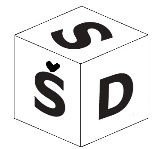 Tel:  051/812-203Lujzinska cesta 42Fax: 051/812-20351300 Delniceured@ss-delnice.skole.hr